GRANDPARENTS PARENTING AGAIN SUPPORT GROUPS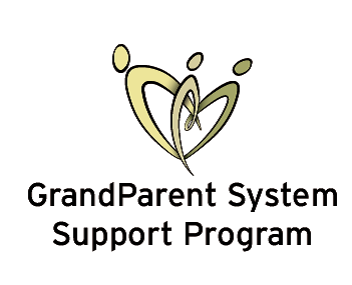 BARRIE Support Groups:Surrounding Area Support Groups:** Childminding and transportation assistance may be available.  If you experience any barriers to attending, please contact the Grandparent System Support Navigator at 705-726-9082 x2321Supported By:              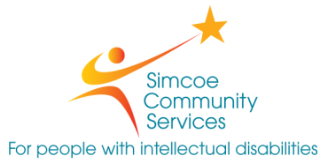 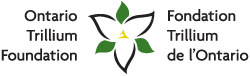 Support Groups are available now in Barrie, Bradford, Orillia and Midland with plans for support groups in local communities across Simcoe County.  Support groups can provide a safe and confidential environment where grandparents can create relationships with others who understand and have lived experiences in similar situations.  Grandparents can build on skills, resource share and network to build a community of support.Barrie Native Friendship CentreWhere:175 Bayfield St.When:  2nd and 4th Wednesday of each monthTime:  9:30am to 11:30amInnisfil Best Start Child and Family ServicesWhere: 218 Sunnybrae Ave, Stroud ON, L9S1H9When: to be determinatedTime 9:30am to 11:00am Ontario Early Years CentreWhere: 129 Ferris Ln.When: 2nd Saturday of each monthTime:  9:00am to 11:00am ORILLIAOntario Early Years CentreWhere:  80 Colbourne St. W., Orillia)When:   2nd and 4th Tuesday of each monthTime: 1:30pm to 3:30pmMIDLANDOntario Early Years CentreWhere: 356 King St., MidlandWhen:   1st Tuesday of each monthTime:  1:30pm to 3:30pmBRADFORDOntario Early Years CentreWhere:  118 Barrie St.When: 1st and 3rd Wednesday of each monthTime: 9:30am to 11:30am